Consent Form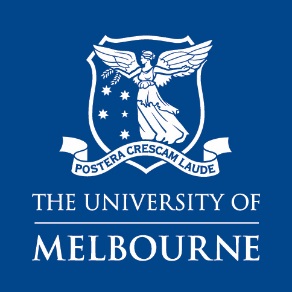 [School/Department/Faculty]
Project: [Project Title]Responsible Researcher: [Responsible Researcher name] Additional Researchers: [List any staff or students who may be involved in the project in anyway. This includes processing data. Include name and role]I consent to participate in this project, the details of which have been explained to me, and I have been provided with a written plain language statement to keep. I understand that the purpose of this research is to investigate [insert one sentence description]I understand that my participation in this project is for research purposes only.  I acknowledge that the possible effects of participating in this research project have been explained to my satisfaction. In this project I will be required to [insert every activity the participant will undertake in the project. Ensure that this is consistent with the information provided in the Plain Language Statement][IF APPLICABLE]I understand that my interviews may be audio and/or video-taped and/or involve [insert any specific requirements of participants (e.g. eye tracking) if applicable]I understand that my participation is voluntary and that I am free to withdraw from this project anytime without explanation or prejudice and to withdraw any unprocessed data that I have provided. I understand that the data from this research will be stored at the University of Melbourne and will be destroyed after 5 years. I have been informed that the confidentiality of the information I provide will be safeguarded subject to any legal requirements; my data will be password protected and accessible only by the named researchers.[IF APPLICABLE] I understand that given the small number of participants involved in the study, it may not be possible to guarantee my anonymity. I understand that after I sign and return this consent form, it will be retained by the researcher.  Name of Participant:Participant Signature:Date: